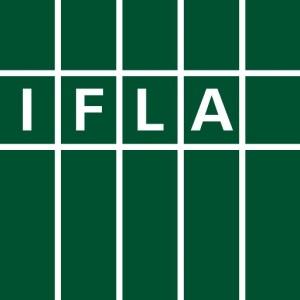 Formulario de ingreso información de proyecto:Bibliotecas, Objetivo de Desarrollo Sostenible 16 (ODS) y Agenda 2030 de ONU:Breve selección de Buenas Prácticas Bibliotecarias en América Latina y el Caribe, compiladas por la Sección IFLA LAC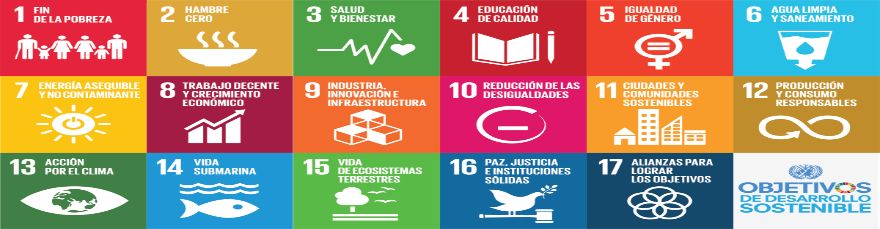 El objetivo de este relevamiento es generar un documento que permita conocer iniciativas llevadas adelante por bibliotecas o instituciones afines, en la región de América Latina y el Caribe, bajo el marco del Objetivo de Desarrollo Sostenible (ODS) 16, “Paz, justicia e instituciones sólidas”, de la Agenda 2030 de las Naciones Unidas.Enviar el formulario o las consultas a IFLALACformularioODS@gmail.com, hasta el 31 de mayo de 2019.CampoValor Descripción del proyectoTituloTítulo de acción/proyecto/actividadBibliotecaLugar de la actividadLocalidadDato geográficoProvincia/EstadoDato geográficoPaísDato geográficoIniciativaResumen de la actividadDestinatariosComunidad involucrada/beneficiadaRedes socialesWeb, facebook, twitter, etc.